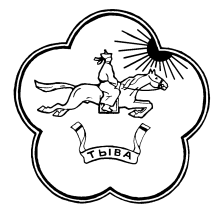 РЕСПУБЛИКА ТЫВА                  668360 Республика Тыва      ТЫВА РЕСПУБЛИКАНЫНТЕС-ХЕМСКИЙ КОЖУУН           Тес-Хемскийкожуун         ТЕС-ХЕМ КОЖУУННУНХУРАЛ ПРЕДСТАВИТЕЛЕЙ        с.Самагалтай                ТОЛЭЭЛЕКЧИЛЕР ХУРАЛЫ                                                                   ул.А.Ч.Кунаа, 58  т.21-2-41                                           Решение № 29от«29»  мая  2018 г.                                                            с. СамагалтайО порядке включения в планы деятельности Контрольно-счетного органа муниципального района Тес-Хемский кожуун Республики Тыва» поручений представительных органов, предложений и запросов главымуниципального района «Тес-Хемски кожуун Республики Тыва» и глав сельских поселений, входящих в состав муниципальногорайона «Тес-Хемский кожуун Республики Тыва» В соответствии с Федеральным законом от 07.02.2012 № 6-ФЗ «Об общих принципах организации и деятельности контрольно-счетных органов субъектов Российской Федерации и муниципальных образований»,   решением Хурала представителей муниципального  района «Тес-Хемский кожуун Республики Тыва» от 05.07.2012 № 42 «Об утверждении положения о контрольно-счетном органе муниципального района «Тес-Хемский кожуун Республики Тыва» Хурал представителей Тес-Хемского кожууна РЕШИЛ:1. Утвердить прилагаемый Порядок включения в планы деятельности Контрольно-счетного органа муниципального района Тес-Хемский кожуун Республики Тыва» поручений представительных органов, предложений и запросов главы муниципального района «Тес-Хемски кожуун Республики Тыва» и глав сельских поселений, входящих в состав муниципального района «Тес-Хемский кожуун Республики Тыва».2. Контроль исполнения решения возложить на постоянную комиссию законности, правопорядка Хурала представителей Тес-Хемского кожууна. 3. Настоящее решение вступает в силу со дня его подписания. 4. Размещать настоящее решение в официальном сайте кожууна. Глава-ПредседательХурала представителей муниципального района«Тес-Хемский кожуун Республики Тыва»                                     Донгак Ч.Х.Утверждено  решением Хурала    представителеймуниципального района «Тес-Хемский кожуун  Республики Тыва» от «29» мая 2019 г. № 29Порядоквключения в планы деятельности Контрольно-счетного органа муниципального района Тес-Хемский кожуун Республики Тыва» поручений представительных органов, предложений и запросов главымуниципального района «Тес-Хемски кожуун Республики Тыва» и глав сельских поселений, входящих в состав муниципальногорайона «Тес-Хемский кожуун Республики Тыва»1.Контрольно-счетный орган муниципального района «Тес-Хемский кожуун Республики Тыва» (далее – КСО) организует свою деятельность на основе годового плана работы.2.Планирование деятельности КСО осуществляется с учетом результатов контрольных и экспертно-аналитических мероприятий, а также на основании:- поручений Хурала представителей муниципального района «Тес-Хемский кожуун Республики Тыва» (далее- Хурал представителей Тес-Хемского кожууна),- поручений Хурала представителей сельских поселений муниципального района «Тес-Хемский кожуун Республики Тыва», принявших в установленном порядке решение о передаче КСО полномочий контрольно-счетного органа поселения и заключивших соответствующее Соглашение (далее – Хурал представителей поселений),- предложений и запросов  главы Хурала представителей Тес-Хемского кожууна,-предложений и запросов глав Хурал представителей поселений, которых в установленном порядке приняли решение  о передаче КСО полномочий контрольно-счетного органа поселения и заключивших соответствующее Соглашение (далее – главы поселений).3.Поручения Хурал представителей Тес-Хемского кожууна и Хурал представителей поселений принимаются в пределах полномочий КСО, установленных действующим законодательством и муниципальными правовыми актами, оформляются путем принятия решений соответствующего Хурала представителей в соответствии с требованиями Регламента его работы.  Решение должно содержать цель, предмет  и основные вопросы проводимого контрольного или экспертно-аналитического мероприятия, а также предложения о сроках его проведения (при необходимости).4.Предложения и запросы главы Хурал представителей Тес-Хемского кожууна и глав поселений оформляются письменно и направляются  председателю КСО. Необходимым условием является указание в предложении и запросе  цели, предмета  и основных вопросов контрольного или экспертно-аналитического мероприятия, а также предложения о сроках его проведения (при необходимости).5.Обязательному включению в годовой план работы КСО подлежат поручения, предложения и запросы, указанные в п.2 и  оформленные в соответствии с пунктами 3,4 настоящего Порядка, и  поступившие в КСО  до 15 декабря года, предшествующего планируемому. Поручения, предложения и запросы, оформленные в соответствии с требованиями пунктов 2,3,4 настоящего Порядка, для включения в план работы КСО направляются председателю КСО до 20 декабря  года.6. В случае необходимости проведения контрольных и экспертно-аналитических мероприятий, не предусмотренных годовым планом работы КСО, для оперативного рассмотрения вопросов, связанных с предупреждением нарушений бюджетного законодательства, по поручениям Хурал представителей Тес-Хемского кожууна и Хурала представителей поселений, по предложениям и запросам главы района  и глав поселений, указанным в п.2 и оформленным в соответствии с п.3,4 настоящего Порядка, могут вноситься изменения в годовой план работы КСО. Данные предложения рассматриваются КСО в 10-дневный срок со дня поступления.При принятии решения о проведении внепланового контрольного или экспертно-аналитического мероприятия в обязательном порядке рассматривается вопрос о возможном исключении из годового плана работы КСО (или переносе его в план на следующий год) ранее запланированного контрольного или экспертно-аналитического мероприятия.В адрес Хурала представителей Тес-Хемского кожууна и Хурала представителей поселений направляется сообщение  о   внесении изменений в годовой  план работы КСО.